9. pielikums                                                      Olaines novada pašvaldības domes 2024. gada 27. marta                                                                                 saistošajiem noteikumiemNr.SN3/2024OLAINES NOVADA PAŠVALDĪBAIIESNIEGUMS atbalsta saņemšanai pirmsskolasizglītības programmas apguvei privātajā izglītības iestādēpersonas kods: _____________ - _____________Olaines novada pašvaldības atbalsta saņemšanai pirmsskolas izglītības programmas apguvei privātajā izglītības iestādē.Informācija par privāto izglītības iestādi:Datums, no kura bērns apmeklē privāto izglītības iestādi ___________/________/______________Piekrītu pieteikumā norādīto datu apstrādei saskaņā ar Olaines novada pašvaldības domes 2024. gada 27. marta saistošajiem noteikumiem Nr. SN3/2024 “Olaines novada pašvaldības pirmsskolas izglītības nodrošināšanas funkcijas īstenošanas kārtība”.Datums _______/______/___________, vieta _________________________________________Paraksts, atšifrējums __________________________Vecāka vai bērna likumiskā pārstāvja vārds, uzvārdsDeklarētās dzīvesvietas adrese, indekss, tālrunisVēlos saņemt informāciju elektroniski   e-pasts: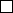 Lūdzu reģistrētbērna vārds, uzvārdsdeklarētās dzīvesvietas adrese,iestādes nosaukums adrese